Top of Form 1Curriculum Vitae                                         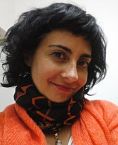 Analía Di Meglio                                                                      0291 155734035 -4529789 anita76_dm@hotmail.comDatos Personales40 años (Soltera)Argentina Fecha de nacimiento: 15-07-76Lugar de nacimiento: Bahía BlancaDomicilio: Italia 1033 1 B
DNI: 25215368CUIL: 27-25215368-9 
 
Estudios:Terciario completo- Técnico Superior en Turismo (ISIV)Secundario completo- Bachiller Contable (EEMN°3)ExperienciaAEGIS S.A. 
(Telecomunicaciones) Desde: 09/2007 hasta 02/2015 (egreso: renuncia)
Operadora - Atención al Cliente (Área: Call Center/ Telemarketing) 
Descripcion de Responsabilidades: Atención al cliente, recepción de reclamos, gestiones administrativas en gral. (post-venta de líneas, post-venta de internet), ventas. Country Folk 
(Artesanías- regalería) Desde: 11/2004 Hasta: 10/2007 (egreso: renuncia)
Vendedora - Atención al Cliente (Área: Comercial/ Ventas) 
Descripción de Responsabilidades: Vendedora, atención al cliente Cinemacenter 
(Entretenimiento) Desde: 03/2004 Hasta: 06/2004 (egreso: renuncia)
Cajera - (Área: Atención al cliente) Descripción de Responsabilidades: Cajera en boletería Mauro Sergio 
(Textil) Desde: 06/1999 Hasta: 06/1999 
Vendedora - Vendedor/a (Área: Comercial/ Ventas) 
Descripción de Responsabilidades: Vendedora solo para refuerzo en esa fecha Big Six 
(Gastronomía) Desde: 11/1997 Hasta: 02/1999 (egreso: renuncia)
Cajera -(Área: Gastronomía) 
Descripción de Responsabilidades: Cajera, atención al cliente de comercio Fast Food CursosOrganización de Eventos Empresarios. Dictado por EIDEC-USAL (Marzo 2011)Manipulación de alimentos (Noviembre 2015)Curso para secretarios/as. Dictado por Cámara Argentina de Comercio (UTN) Abril 2016Idiomas: Inglés (nivel básico)Informática: Word, Excel (básico), Internet, sistemas de bases de datos, etc.Información AdicionalHobbies : Leer. Caminar. Gimnasia. Viajar.Objetivos: Lograr la inserción laboral y poder desarrollar los conocimientos adquiridos.ReferenciasJobita Fierro (Responsable de recursos humanos Aegis) 0291- 4597100 int. 2265 Andrés Villar (Supervisor) 291 15 4634555Gustavo Buffo (Gerente Big Six) 0291- 155758542